Publicado en Argentina  el 11/05/2022 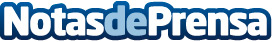 La influencia de la cocina mediterránea en Argentina según James Shasha La cocina argentina es famosa a nivel mundial por algunos grandes clásicos como son el asado, el dulce de leche, entre otras cosas. Sin embargo, es una gastronomía con una amplia historia de cambio tras su migración. James Shasha es un chef de la alta cocina de Buenos Aires que ha vivido varios años en Italia y trae su experiencia a su cocina para nutrirse de los sabores y los aromas del mediterráneo. A continuación, cuenta todo acerca de la influencia de la cocina mediterránea en ArgentinaDatos de contacto:Pedro  López Huerta 636254319Nota de prensa publicada en: https://www.notasdeprensa.es/la-influencia-de-la-cocina-mediterranea-en Categorias: Internacional Gastronomía Viaje http://www.notasdeprensa.es